Birds of Hay River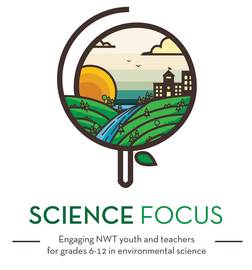 Age/Grade Range8-11Group Sizeup to 20 studentsTimeSet-up: 30 minutesActivity: 1 hrMaterials2 pairs of bird cardsNWT bird checklistsMap of Hay RiverPhotos of birds of the areaOrigami/folding paperBinocularsColouring sheetSet UpGather materials and prepare a map and bird cards.Activity DirectionsWarm-up Game: Noah’s Ark (10min)2 sets of bird cards with the noise the bird makes on the back.Hand them out – kids have to make the noise and try and find their partner. To make it harder, use blindfolds. To make it easier, add actions. Let’s find some birds! (15min)How can you identify birds? Hand out bird survey checklists.Go to the visitor centre to look at bird houses. Use binoculars and take 10 minutes to look for birds, write down the ones you see.Birds of Hay River (15min)Explain about some really neat birds – migrating birds! What do they need? Specific habitats. What birds have they seen? Where? Use airphoto map of Hay River and hand out the ‘Birds of Hay River’ pieces, have each kid decide where the bird lives/or where they can be seen on the map and put the picture in that place!Swallow – under the bridgeEagle – river valleyRaven – in townShore birds/seagulls – along the beachSong birds/owls – in the forests Bird flight! Talk about different styles of flight. Make paper airplanes and have a flying contest!!If there’s time at the end have the kids do the Colouring sheet Pairs Well WithBird Beak BuffetPrint Outs Birds of Hay River Photos and Colouring Sheet